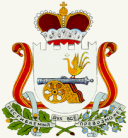 АДМИНИСТРАЦИЯ   ИГОРЕВСКОГО  СЕЛЬСКОГО  ПОСЕЛЕНИЯ                            ХОЛМ-ЖИРКОВСКОГО РАЙОНА СМОЛЕНСКОЙ ОБЛАСТИП О С Т А Н О В Л Е Н И Е12.11.2013г.    № 85Об утверждении реестра муниципальных услуг В целях  обеспечения  реализации административной реформы на территории  муниципального образования «Холм-Жирковский район» Смоленской области Администрация Игоревского сельского поселения Холм-Жирковского района Смоленской области   ПОСТАНОВЛЯЕТ:Утвердить прилагаемый реестр муниципальных услуг.Разместить реестр муниципальных  услуг на официальном  сайте Администрации Игоревского сельского поселения Холм-Жирковского района Смоленской области.Контроль за исполнением настоящего постановления оставляю за собой.Глава муниципального образованияИгоревского сельского поселенияХолм-Жирковского районаСмоленской области                                                      Т.А.Семенова                                                                                       УТВЕРЖДЕНО                                                                           Постановлением Администрации                                                                           Игоревского сельского поселения                                                                           Холм-Жирковского района                                                                           Смоленской области                                                                            от 12.11.2013г. № 85                                Реестр муниципальных услуг№ п\пНаименование муниципальной услугиРеквизиты документа1. Прием заявлений, документов, а также постановка граждан на учет в качестве нуждающихся в жилых помещениях, предоставляемых по договору социального найма»  Постановление Администрации Игоревского сельского поселения от 16.04.2013 № 28 в ред. от 15.05.2013г.№402.Выдача архивных справок, архивных выписок и копий архивных документовПостановление Администрации Игоревского сельского поселения от 16.04.2013г. № 29 в ред. от 15.05.2013г. № 413.Выдача документов (единого жилищного документа, копии финансово-лицевого счета, выписки из домовой книги, карточки учета собственника жилого помещения, справок и иных документов)Постановление Администрации Игоревского сельского поселения от 16.04.2013г. № 27